INDICAÇÃO Nº 5565/2017Sugere ao Poder Executivo Municipal e aos órgãos competentes, atuem junto à CPFL para a substituição de postes de madeira localizados à Rua José Paiosin, no Parque Planalto. Excelentíssimo Senhor Prefeito Municipal, Nos termos do Art. 108 do Regimento Interno desta Casa de Leis, dirijo-me a Vossa Excelência para sugerir que, por intermédio do Setor competente, atuem junto à CPFL para a substituição de postes de madeira localizados à Rua José Paiosin, 366, 342, 332 e 312 no Parque Planalto.Justificativa:Diversos postes de madeira já foram substituídos na Rua José Paiosin, porém, restaram quatro que estão apresentando riscos à integridade dos moradores, vez que, é unanime que todos estão com suas bases corroídas e apresentam grau de inclinação mais elevado, necessitando de maneira urgente de uma intervenção do Poder Executivo junto à CPFL para que as devidas trocas sejam realizadas. Palácio 15 de Junho - Plenário Dr. Tancredo Neves, 23 de junho de 2017.Antonio Carlos RibeiroCarlão Motorista-vereador-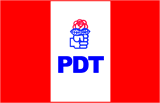 